Město Planá
Zastupitelstvo města PlanáObecně závazná vyhláška města Planá
o místním poplatku za užívání veřejného prostranstvíZastupitelstvo města Planá se na svém zasedání dne 13. prosince 2023 usneslo vydat na základě § 14 zákona č. 565/1990 Sb., o místních poplatcích, ve znění pozdějších předpisů (dále jen „zákon o místních poplatcích“), a v souladu s § 10 písm. d) a § 84 odst. 2 písm. h) zákona č. 128/2000 Sb., o obcích (obecní zřízení), ve znění pozdějších předpisů, tuto obecně závaznou vyhlášku (dále jen „vyhláška“):Čl. 1
Úvodní ustanoveníMěsto Planá touto vyhláškou zavádí místní poplatek za užívání veřejného prostranství (dále jen „poplatek“).Správcem poplatku je Městský úřad Planá.Odbor správy majetku a investic – poplatky podle čl. 5 odst. 1 písm. a), b), c), d)Odbor kultury – poplatky podle čl. 5 odst. 1 písm. e), f), g) a odst. 2)Odbor stavební úřad – poplatky podle čl. 5 odst. 1 písm. h), i), j)  Čl. 2
Předmět poplatku a poplatník(1) Poplatek za užívání veřejného prostranství se vybírá za zvláštní užívání veřejného prostranství, kterým se rozumí:umístění dočasných staveb a zařízení sloužících pro poskytování služeb,umístění dočasných staveb sloužících pro poskytování prodeje,za umístění zařízení sloužících pro poskytování prodeje,umístění reklamních zařízení,umístění zařízení sloužících pro poskytování prodeje v době trhů a poutíumístění zařízení cirkusů, lunaparků a jiných obdobných atrakcí,užívání veřejného prostranství pro kulturní, sportovní a reklamní akce,umístění skládek,umístění stavebních zařízeníprovádění výkopových prací(2) Poplatek za užívání veřejného prostranství platí fyzické i právnické osoby, které užívají veřejné prostranství způsobem uvedeným v odstavci 1 (dále jen „poplatník“).Čl. 3
Veřejná prostranstvíPoplatek se platí za užívání veřejných prostranství, která jsou uvedena jmenovitě v příloze č. 1 a graficky na mapě v příloze č. 2. Tyto přílohy tvoří nedílnou součást této vyhlášky.Čl. 4
Ohlašovací povinnost(1) Poplatník je povinen podat správci poplatku ohlášení nejpozději v den zahájení užívání veřejného prostranství; údaje uváděné v ohlášení upravuje zákon. Pokud tento den připadne na sobotu, neděli nebo státem uznaný svátek, je poplatník povinen splnit ohlašovací povinnost nejblíže následující pracovní den.(2) Dojde-li ke změně údajů uvedených v ohlášení, je poplatník povinen tuto změnu oznámit do 15 dnů ode dne, kdy nastala.Čl. 5
Sazba poplatku(1) Sazba poplatku činí za každý i započatý m² a každý i započatý den:a) za umístění dočasných staveb a zařízení sloužících pro poskytování služeb 		10 Kčb) za umístění dočasných staveb sloužících pro poskytování prodeje 			10 Kčc) za umístění zařízení sloužících pro poskytování prodeje 				30 Kč                                                       d) za umístění reklamních zařízení 								10 Kče) za umístění zařízení sloužících pro poskytování prodeje v době trhů a poutí 		50 Kčf) za umístění zařízení cirkusů, lunaparků a jiných podobných atrakcí 			  2 Kčg) za užívání veřejného prostranství pro kulturní, sportovní a reklamní akce 		  2 Kčh) za umístění skládek 									  4 Kči) za umístění stavebních zařízení 								  2 Kčj) za umístění výkopových prací 								  2 Kč(2) Město stanovuje poplatek paušální částkou:a) za umístění zařízení cirkusů, lunaparků a jiných obdobných atrakcí na veřejném prostranství k tomu účelu určeném, tzn. na p. p. č. 309/3 a 359/1 v k. ú. Planá u Mariánských Lázní, vyznačeném v příloze č. 2 vyhlášky                   					 7000 Kč za týden.(3) Volbu placení poplatku paušální částkou včetně výběru varianty paušální částky sdělí poplatník správci poplatku v rámci ohlášení dle čl. 4 odst. 1.Čl. 6
Splatnost poplatku(1) Poplatek je splatný v den zahájení užívání veřejného prostranství.(2) Poplatek stanovený paušální částkou je splatný nejpozději v den zahájení užívání veřejného prostranství.Čl. 7
 Osvobození (1) Poplatek se neplatí z akcí pořádaných na veřejném prostranství, jejichž celý výtěžek je odveden na charitativní a veřejně prospěšné účely.(2) Od poplatku se dále osvobozuje zábor veřejného prostranství pro:a) akce, jejichž pořadatelem, spolupořadatelem nebo objednatelem je město Planá a všechny jím zřízené právnické osoby.b) umístění skládky na dobu kratší než 1 denc) využití pro provádění výkopových prací kratší než 14 dnůd) využití pro umístění stavebních zařízení kratší než 14 dnůe) bylo-li uživateli veřejné prostranství jeho vlastníkem pronajato(3) Údaj rozhodný pro osvobození dle odst. 1) a 2) tohoto článku je poplatník povinen ohlásit ve lhůtách uvedených v článku 4. (4) V případě, že poplatník nesplní povinnost ohlásit údaj rozhodný pro osvobození ve lhůtách stanovených touto vyhláškou nebo zákonem, nárok na osvobození zaniká.Čl. 8
 Přechodné a zrušovací ustanovení (1) Poplatkové povinnosti vzniklé před nabytím účinnosti této vyhlášky se posuzují podle dosavadních právních předpisů.(2) Zrušuje se obecně závazná vyhláška č. 6/2022, o místním poplatku za užívání veřejného prostranství, ze dne 14. prosince 2022.Čl. 9
ÚčinnostTato vyhláška nabývá účinnosti dnem 1. ledna 2024.Příloha č. 1Katastrální území Planá u Mariánských LázníPozemek p. č. 69/1,2, 89/1, 175/1, 142/1,3,4,7, 144/1,4,  175/1,2,9, 183/1, 200/4, 225/2, 243/1, 293, 304/5,6, 309/2,3, 313, 321, 323/23, 327/10,11, 335/1, 337/1, 338/1, 339, 341, 344/1,2,3,9,17,19, 352/1,3, 355/1,2, 359/1, 360/1,10,  367/4, 370/48,49,50,63, 373/1,38,63, 411/3, 422/3,6,7,13,15,16,17,18,19,20, 538/26,63,64,65,66,70,71,72,73,74,75,76,77, 904/1, 904/3, 908/1, 909/1, 910/2,3,4, 913/2, 952/1, 955/1, 959/5,6, 969/2, 1010/1, 1011/1,11, 1020/1,7, 1023/2, 1294/1,2,7,8,11, 1349/11,12,16, 1534/3, 1553/1,2,3,5, 1554/6,9, 1566/10, 1570/1, 1572/1,2,4,18, 19,20,29,39, 1576/1,7,12,14, 1579/20, 1585/1,5, 1608, 1622/5,36,56,58,59,60, 1648/2, 1692/4, 1693/1, 1696/4, 1730/24, 1853/6, 1854/1,5,6, 1856/14,52,53,54,69,70,72,73,74,75,81, 1860/13,15,16,18,19,24,31,32,44,45,46,49,50,78,79, 1863/1,13,33,51,55,71,73,92,93,95,96,105,106,107,108,113,115,116,117,118,120,121,123,124,125,126,127,128,129,130,152,155, 1864/1, 1865/1, 1874/1, 1903/2, 2059/10, 2063/2, 2064/1,2, 2105/3,4,5,6, 2106/1, 2143/1, 2866/1,2,15,16, 2872/10, 2880/2,5, 3142/2, 3425/3, 3426/1, 3505/2,8,9,11, 3506/1, 3507/1,2,3,5,6,8,9,10,11,14,15,26,28,30,31,32,33,35, 3507/43, 3509/1,2, 3511, 3513/1,2, 3514/1, 3518/1, 3519/1, 3521/1, 3527/1, 3527/5, 3528/1, 3534/1, 3534/2, 3535, 3548/3, 3561/20,21, 3570/1,9,10, 3588/1, 3589/1,6, 3591/1, 3593/1,2, 3594/1, 3602/3,5,9,10, 3612/1,9, 3613, 3614/1, 3643/4,5, 3651/2, 3654/1, 3671/8,18,23, 3678/2, 3684/1,2, 3689, 3690/1,3, 3691/1, 3715/1, 3740/2, 3751/2, 3782/1,2, 3784/1, 3785, 3786, 3790/1, 3791, 3891/28, 3826, 3940/1, 3945, 3968, 3969, 3970, 3971,3972,3978, 3985, 3986, 3988Katastrální území KřínovPozemek p. č.25/2,5, 696/1,2,3, 752, 759, 763, 782, 800, 863, 864, 865, 869, 876, 888, 889Katastrální území KříženecPozemek p. č. 3/2, 4, 18, 35, 69/6, 103/2. 136, 172/1, 377/1, 1580/1, 1581/1,2, 1588/1,2, 1595, 1604/2, 1609/3, 1614/1,3, 1654/2, 1678/1, 1679Katastrální území Otín u PlanéPozemek p. č. 13, 40, 41, 187, 208/1, 990/4, 1231/1,2,3,4, 1233, 1236, 1239/1,2,3, 1241, 1243/2, 1247, 1267/4,5, 1270/2, 1275/4, 1291, 1292/8, 1294/19,21,22,23, 1303Katastrální území Pavlovice nad MžíPozemek p. č.11/9, 24/2, 31, 33/1, 212/1,3, 243/8, 244/1, 248/2, 368/1,11, 369/1,12,13,24,34,38, 457/1,9,13, 461/2, 713/4, 819/1, 829/2, 830/1, 831/1,9, 833, 853/1, 860/1, 874/1,3, Katastrální území SvahyPozemek p. č. 27, 52/3, 2230/4, 2242/1,2, 2249/1, 2261/1, 2263/2, 2266/1, 2356, 2373, 2404, 2427Katastrální území TýnecPozemek p. č.1317/1, 1319/2,5, 1322/1, 1332/1, 1405, 1406, 1407, 1408, 1443, 1449, 1483, 1489, 1532Katastrální území VížkaPozemek p. č. 32, 38/5, 52/3, 61, 114/2, 116, 117/1, 118/1, 120/1,4,5, 121/2, 122/1, 132/1,2,3, 135/1,16,17, 138/1,9,12, 140/1,4, 144/2, 208/1,3, 372/2, 373, 383/1,36,49,54,55,56, 57,58,61,62,  550/1,3,10,11,13,16, 552, 553, 554/2, 555/1, 567/1,2, 591/5, 592Katastrální území Vysoké SedlištěPozemek p. č.302/1, 1107/1, 1108/1, 1109/1, 1112, 1118, 1169/1, 1296/1, 1306, 1309/1,2, 1311, Katastrální území Zliv nad MžíPozemek p. č. 6/1, 227/1,21, 229/2, 232/13, 252/1,15,16,19,32,33,34,37,38, 254/2, 1318/1,4,5, 1320/2, 1371/1, 1378/3, 1400, 1408, 1410, 1424, 1542, 1576, 1577, 1579, 1584, 1585, 1586, 1587, 1591, 1592, 1595, 1602, 1603, 1605     Příloha č. 2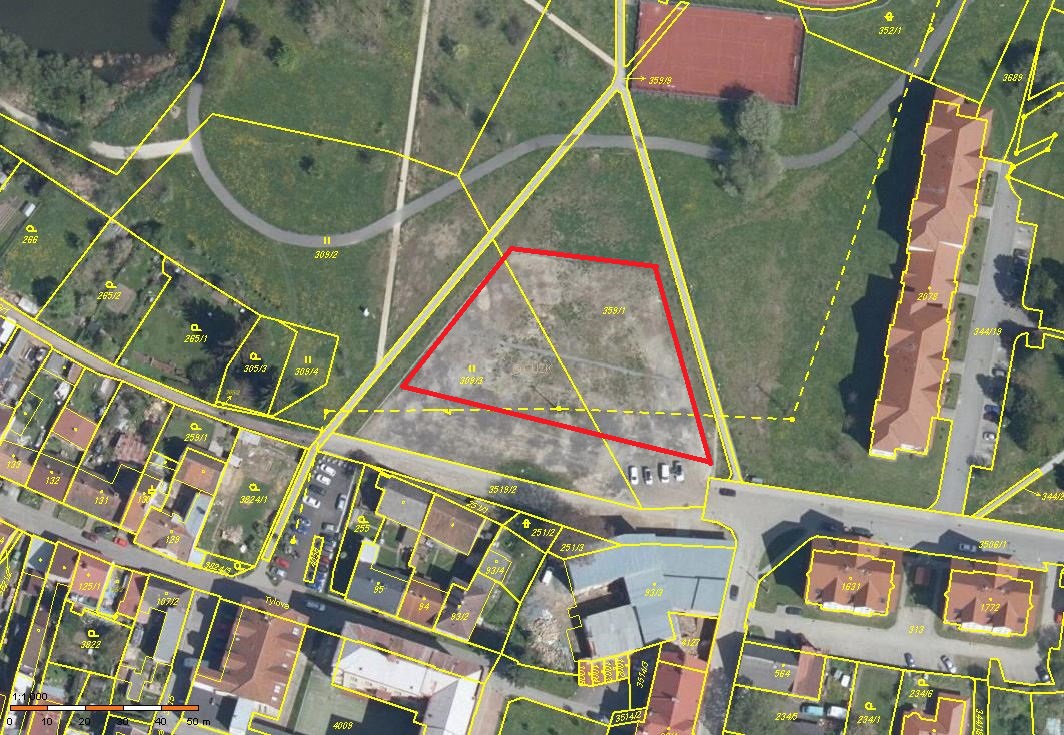 Martina Němečková v. r.
 starostka Pavel Nutil v. r.
 místostarosta 